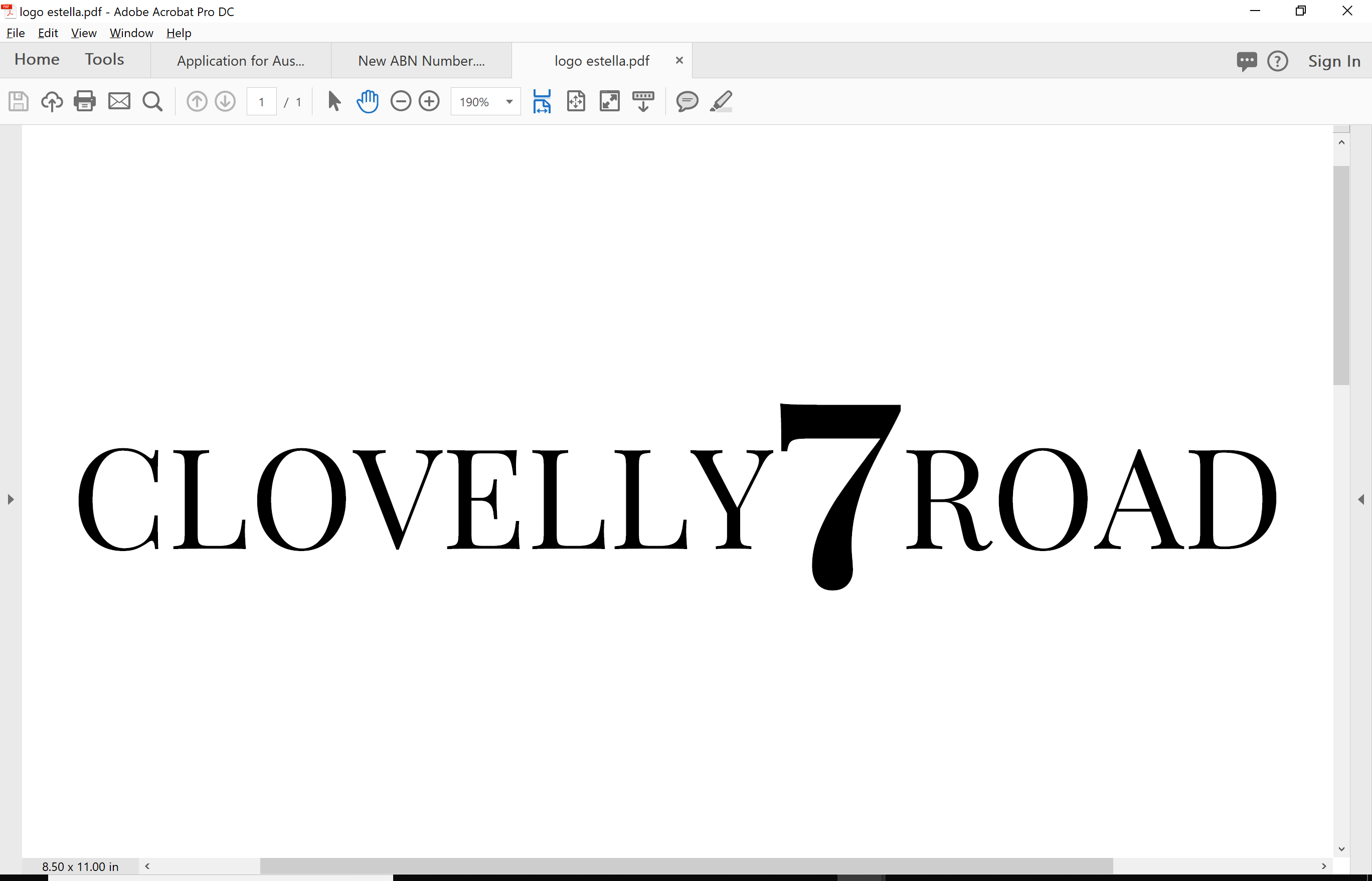 Shop 1, 7 Clovelly Road Randwick, NSWShort Term Rental Lease _________________________________________________________________________________To confirm your booking, please:Read the separate “Short Term Rental Booking Information Sheet” Complete , sign and return this form to Estella Kennedy (Agent) at email: Leonie@leoniewatterson.comPay the non-refundable deposit of $100 to confirm your booking (this will be deducted from the first week’s rent when this is due)Banking details for paymentsAccount name: Leonie Watterson and Sean Kennedy Westpac BSB: 732257Account: 624752________________________________________________________________________________Tenant(s)Name(s): ____________________________________________Phone/Mobile_________________________________________Email________________________________________________Name of business (if different)_____________________________________________________Name of event (for marketing)_____________________________________________________Rental period: Monday ___________________to Sunday _____________________, inclusivePaymentsFinal payment is required no later than 7 days prior to rental periodMaterial for advertising If requested, 7 Clovelly Road will co-market your event on its Instagram page @7Clovellyroad and or website. https://www.7clovellyroad.com/blogIf desired, please provide this at least 2 weeks prior to the rental period  Please note: two uploads (one initial and one amendment) are included at no additional cost. Requests for additional changes may incur a fee. Please allow 1 week for changes. Text for website (up to 250 words, include link to your website or additional reference content)Attach up to 5 photos or graphic images to this document or email estella.7clovellyroad@gmail.comPublic liability insuranceThe tenants must have public liability insurance at a minimum coverage of 10 million dollars. A copy must be provided no later than 7 days prior to the rental period.Tenant’s insurance detailsName of insurer: ____________________________________________________Policy number: _____________________________________________________I have read the separate “Short Term Rental Booking Information Sheet”     □YES    □ NOBank details for refund of bondPlease provide preferred bank account details for return of bondAccount name: _________________________________________________________Bank/institution______________________________________BSB: ___________________________Account: ______________________________SignaturesThis agreement serves as a lease for short-term rental of the ‘premises’ known as “7 Clovelly Road” located at  1/7 Clovelly Road Randwick, (Shop Gallery) NSWTenantName________________________________Signature_____________________________Date_________________________________AgentName_ _________________Signature_____________________________Date________________________________ ContactsLeonie Watterson (Landlord), Email: Leonie@leoniewatterson.com, Mobile: 0401719220Estella Kennedy (Agent): Email: estella.7clovellyroad@gmail.com, Mobile: 0434906005Tick if requiredItemQtyCostNon-refundable deposit of $100 1$100Refundable bond @$500 per rental period1$500Rent week 1 @ $600 ($500 after deposit deducted)1$500Rent additional weeks @ $500 per weekItems to borrow/rent90cm x 160 cm timber display table. An $80 fee will be charged if this is not required to cover the transport costs of removal and replacement. If so please write NOT REQUIRED and add $60 to the costVintage ladder shelving unit $20 per week3 panel dressing room screen. Cost: $25 per weekPine timber mirror. Cost $20 per weekMetal 3 shelf bakers stand $20 per weekArt hanging system includes up to 40 x nylon drops (1.5 to 3m) and hooks. No charge. 900 x 600 mm A Frame sign. No charge